“Widening the circle of God’s embrace with heart and voice.”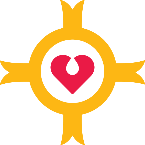 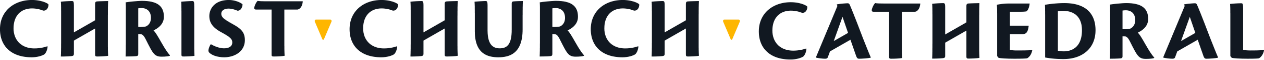 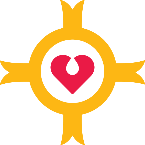 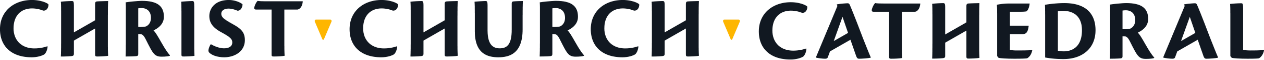 2021 Covenant Award Recipient Follow-upChrist Church Cathedral desires to maintain good communications for the duration of the Covenant Award granting period. Within 90 days of receipt of funds, please use the space below to describe the progress made and/or milestones achieved in furtherance of the purposes of the grant. Please mail hard copy to: Christ Church Cathedral, 125 Monument Circle, Indianapolis, IN 46204 and e-mail one copy in PDF format to covenantgrants@cccindy.org.Grant recipients who do not submit a timely progress report of accomplishments shall not be eligible for funding the following year.